附件3：  靖安县消防救援大队微信公众号二维码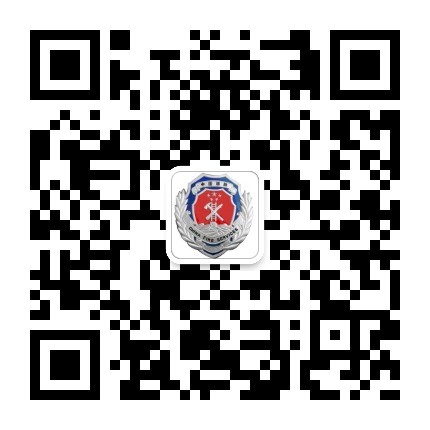 